Appel à projet 2023-10DIM PAMIRPatrimoines matériels – innovation, expérimentation et résilienceProjet – StageDate de lancement de l’appel : 7 juin 2023Date de clôture de l’appel : 1er septembre 2023Dépôt des dossiers : https://pamir-aap23-10.sciencescall.org/Votre contact : pamir-admin@groupes-renater.frImportant Respecter le nombre de caractères indiqués est IMPERATIFSupprimer les parties inutilesAttention : un membre académique du DIM (laboratoire/institution) dépose UN SEUL projetsinon tous les projets déposés par ce laboratoire deviennent inéligibles (cf. texte d’orientation)Acronyme et nom du projetAcronyme du projet (10 caractères maximum espaces compris) : Nom du projet en français : Nom du projet en anglais : Photographie illustrant le projet :Vous insérez ici la photographie (largeur 15 cm maximum)Éventuels crédits pour la photographie :Nom du laboratoireDescription du laboratoire – 1 000 caractères maximum espaces comprisEffectif du laboratoireSupprimer les lignes inutilesDe 0 à 10 salariésDe 11 à 20 salariésDe 21 à 50 salariésDe 51 à 250 salariésPlus de 250 salariésSite internet du laboratoireAdresse(s) mail de réception des candidatures (via le site de la Région)Informations relatives au stage proposéIntitulé du stage – 200 caractères maximum espaces comprisDescription du stage, explicitant notamment les activités du stagiaire et les aspects de formation associés – 2000 caractères maximum espaces comprisCalendrier de travail – 500 caractères maximum espaces comprisDescriptif du profil recherché – 1 000 caractères maximum espaces comprisNiveau de qualification requis : Durée du stage – entre 2 et 6 mois : Date prévisionnelle de démarrage – au plus tôt 1er février 2024 et au plus tard 1er avril 2024 : Localisation du stageAdresse – 200 caractères maximum espaces comprisComplément d’adresse – 200 caractères maximum espaces comprisCode postalVilleAccès et transports – 200 caractères maximum espaces comprisIdentification du responsable scientifiqueNom du responsable scientifique du stage : Adresse mail du responsable scientifique du stage : Numéro de téléphone du responsable scientifique du stage : Axe(s) thématique(s) du DIM – Secteurs disciplinairesAxes méthodologiques – Plusieurs éléments peuvent être choisis Innovations instrumentales et expérimentales Données et méthodes numériques Pratiques patrimoniales et histoires des collections Diagnostic, prévision du comportement et stratégies de remédiationChamps thématiques – Plusieurs éléments peuvent être choisis Objets : production, circulation, usages Enregistrements biologiques, climatiques et environnementaux anciens Matériaux artistiques : la fabrique de l’artSecteurs disciplinaires – Plusieurs éléments peuvent être choisis Biologie – Environnement Chimie – Physique Informatique – mathématiques Sciences humaines et socialesSignaturesLe responsable scientifique et la direction du laboratoire/institution signent ci-dessous.Si le projet est soutenu, le responsable scientifique du projet respecte tous les engagements indiqués dans le texte d’orientation, de même que les engagements en matière de science ouverte.Tout dossier incomplet (projet, photo, pièces annexes le cas échéant), le non-respect des dates de l’AAP et le non-respect des règles concernant les signatures rendent le projet inéligible (cf. texte d’orientation).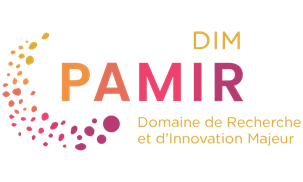 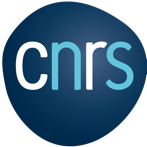 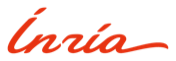 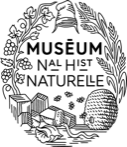 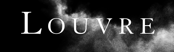 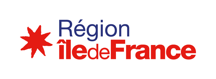 Prénom NomResponsable scientifique du stageDate et signaturePrénom NomDirecteur du laboratoiredu responsable scientifique du stageDate et signature